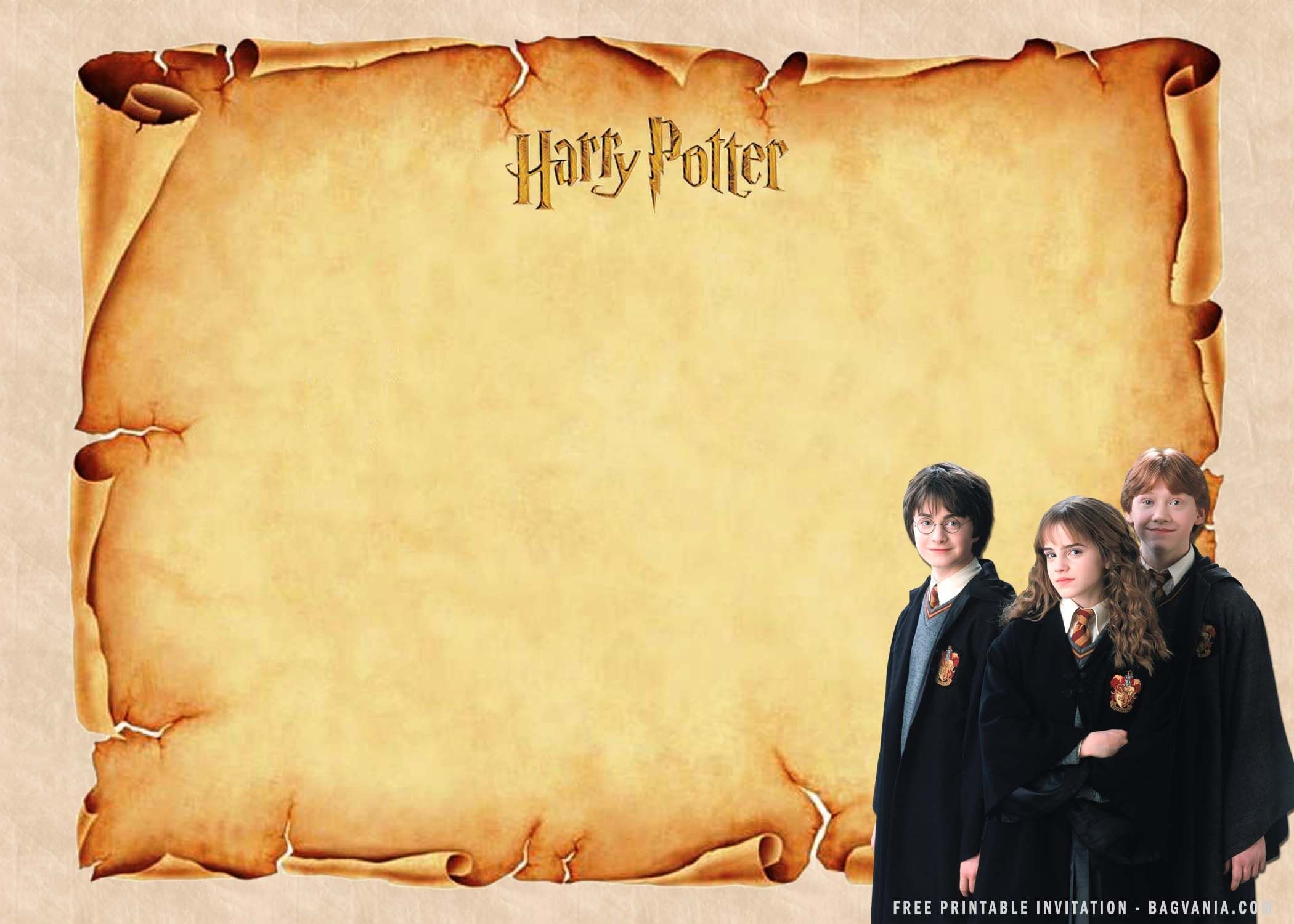 Детский проект«Гарри Поттер»Воспитатель: Беляева М. Г.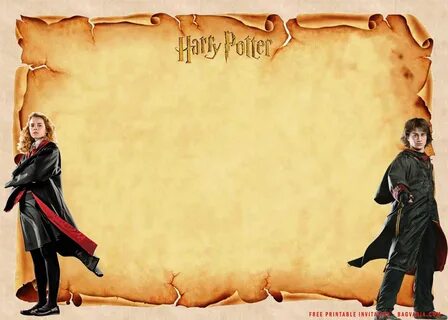 Тип проекта: информационно - творческийВид проекта: групповой, краткосрочный (две недели)Участники проекта:- дети подготовительной группы;- воспитатель: Беляева  М.Г. - родители воспитанников.Актуальность. Однажды утром, дети в группе обсуждали фильм о Гарри Поттере. Они говорили о волшебстве, о заколдованных предметах, о волшебниках  (злых и добрых) ... А кто не видел этот фильм, удивлённо слушали! Было принято решение – провести проект о мальчике - волшебнике, что бы и другие дети могли узнать о мире волшебства, о Гарри Поттере.Цель:  узнать всё о Гарри П оттере и его друзьях.Задачи: - узнать о книге Гарри Поттер;- узнать о Гарри Поттере, его друзьях и других волшебниках;- слепить «говорящую» шляпу;- нарисовать героев из книги; - повыжигать картинки Гарри Поттера; - провести заклинания (опыты);- приготовить «зелье»;- сшить самим накидки волшебников;- поиграть в магазин волшебных товаров;-попросить родителей о помощи: изготовить «говорящую» шляпу, зеркало предсказаний, волшебные палочки и приобрести костюмы;- провести вечеринку.Что сделали:- послушали о создании книги «Гарри Поттер» и её краткое содержание;- послушали рассказы ребят о Гарри Поттере, его друзьях и других волшебниках;- родители приобрели костюмы, сделали «говорящую» шляпу, зеркало предсказаний, волшебные палочки;- нарисовали героев из книги: - слепили «говорящую» шляпу;- повыжигали картинки Гарри Поттера;- провели заклинания (опыты);- приготовили «зелье»; - сшить самим накидки волшебников ;- поиграли в магазин волшебных товаров;- провели вечеринку.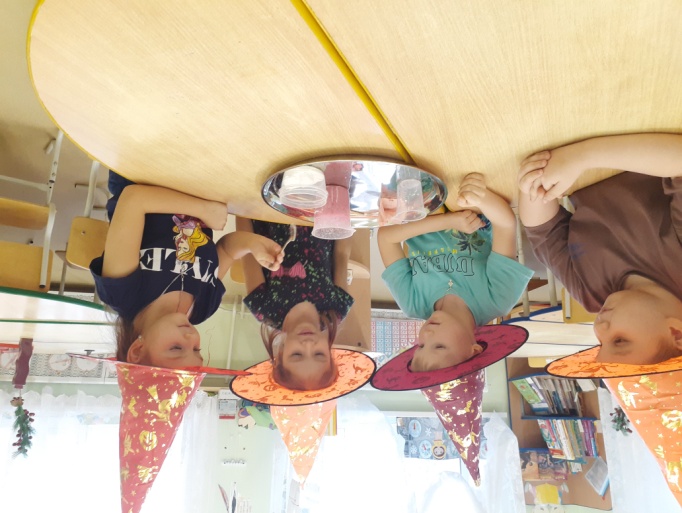 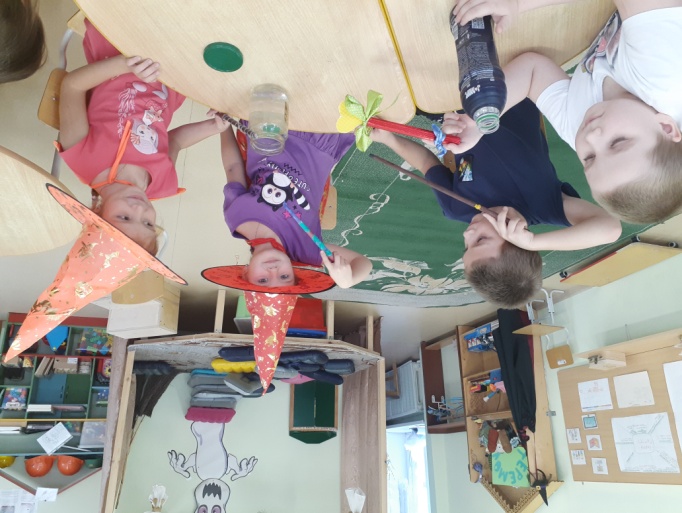 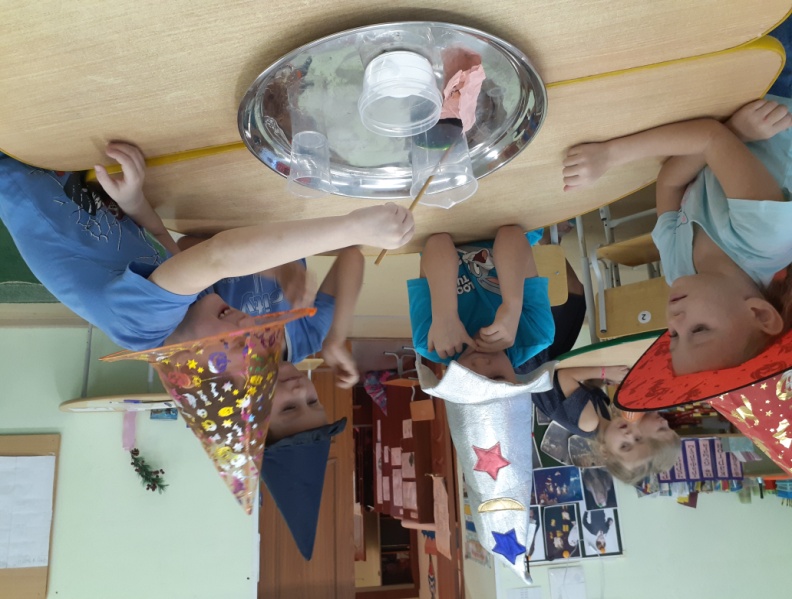 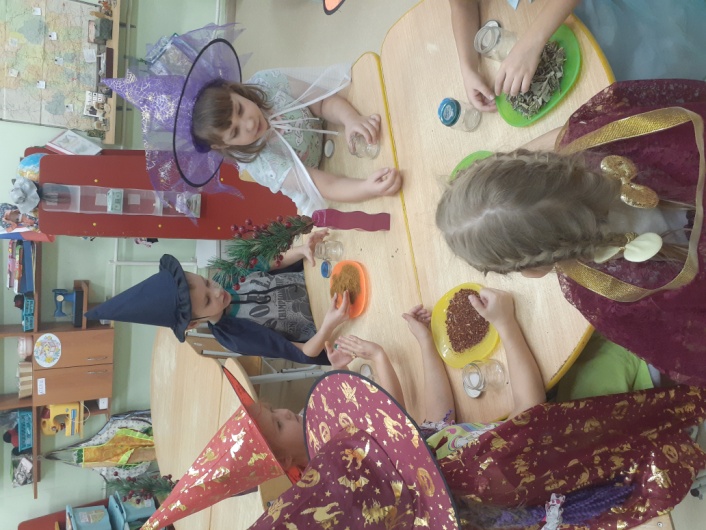 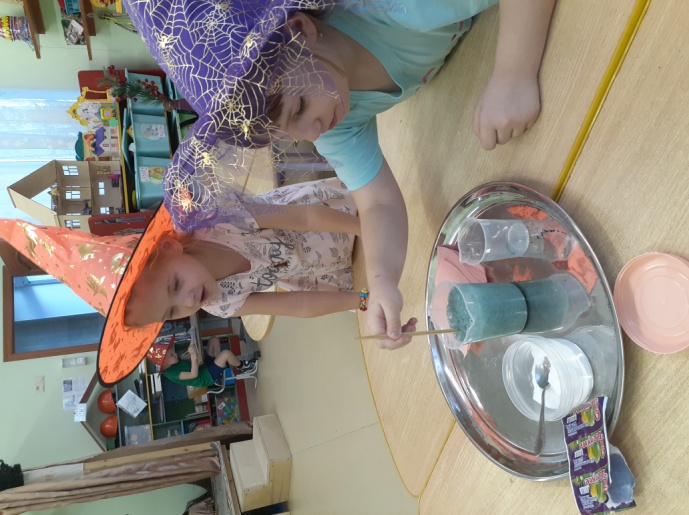 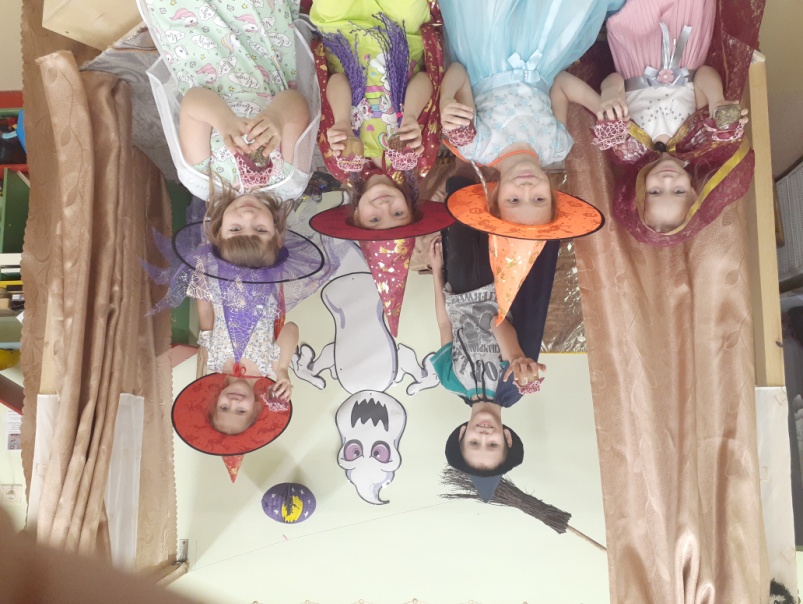 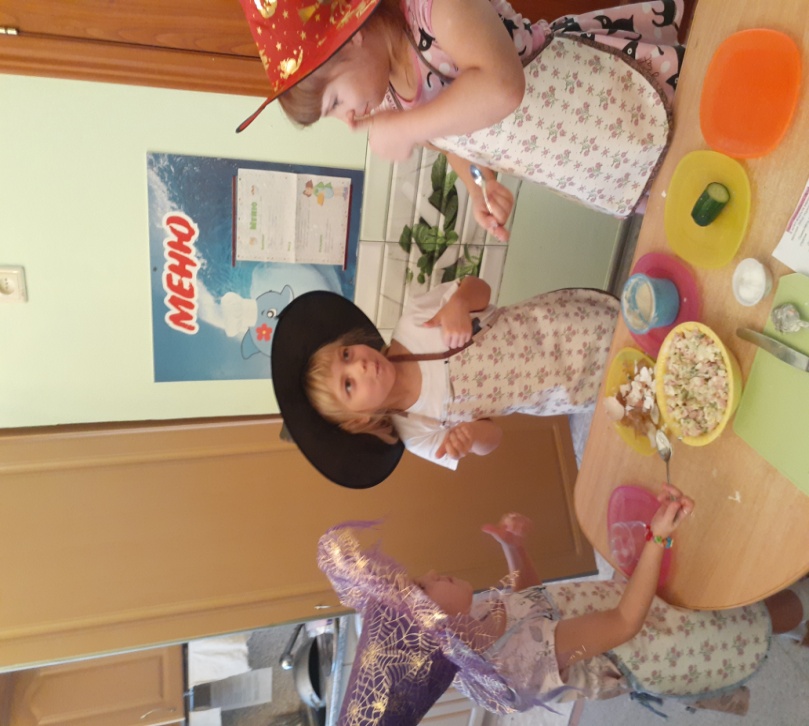 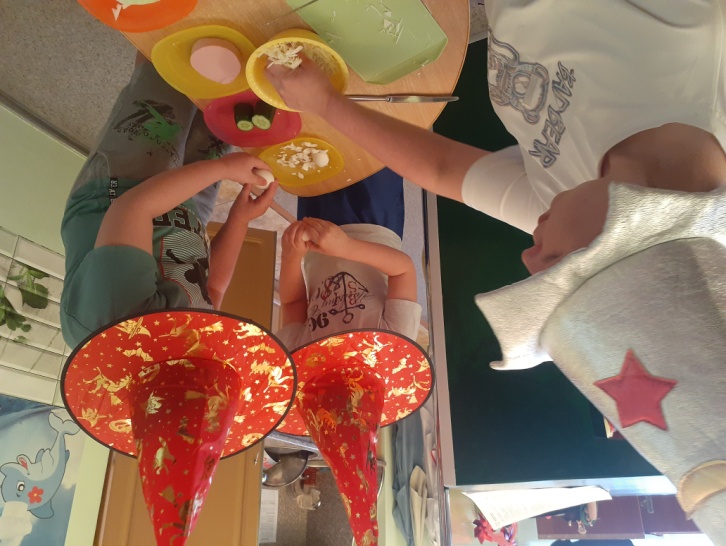 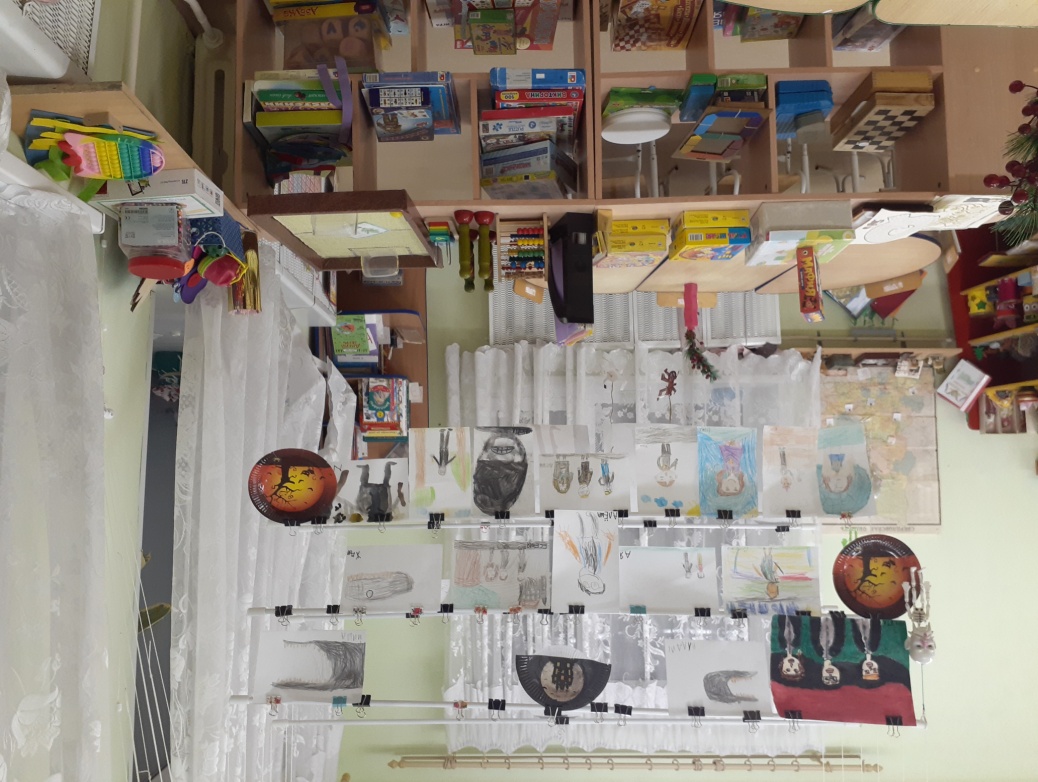 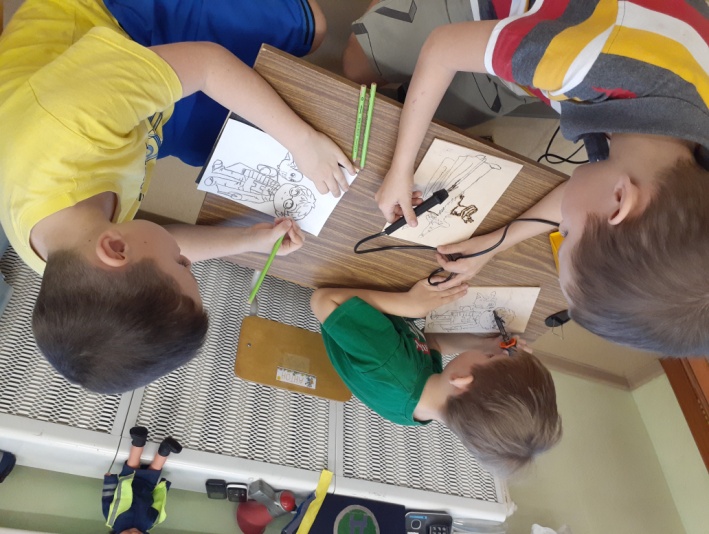 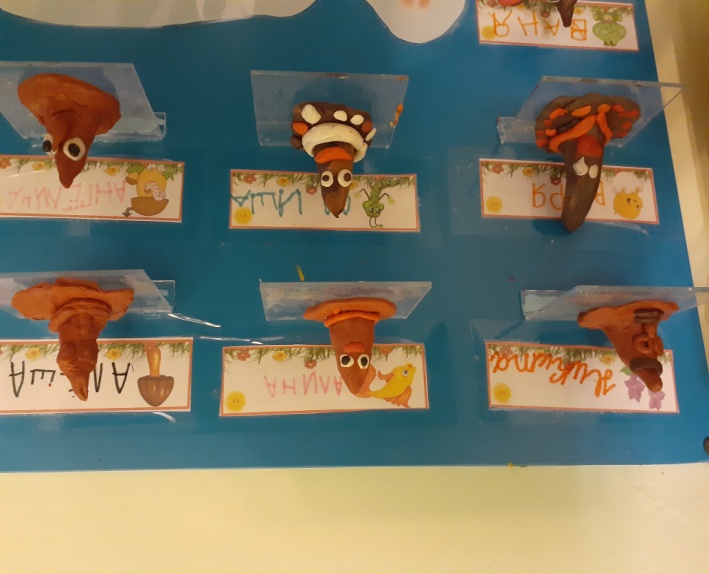 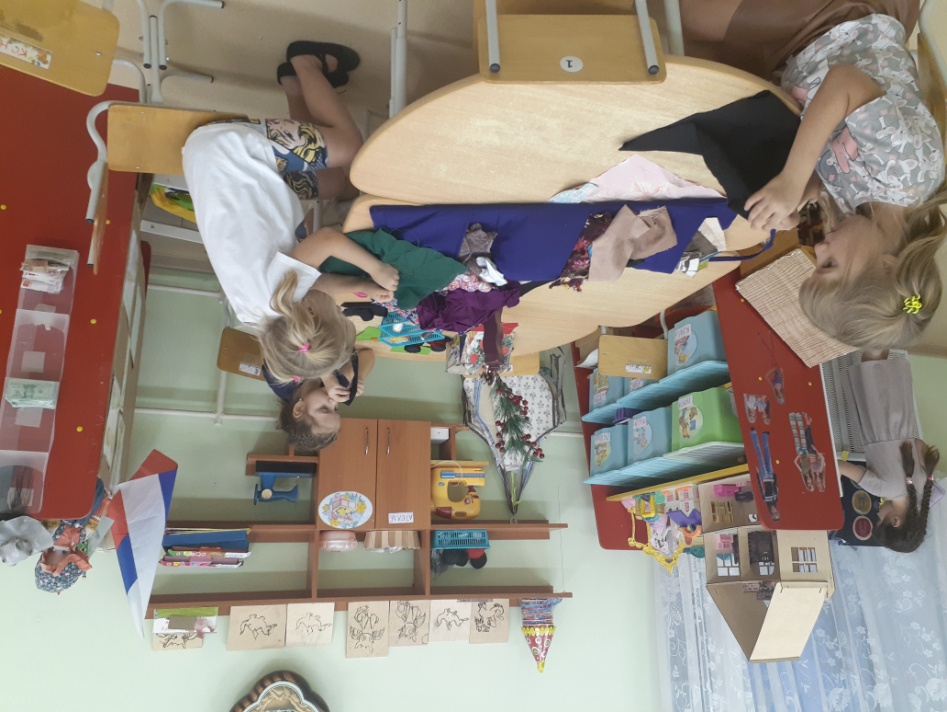 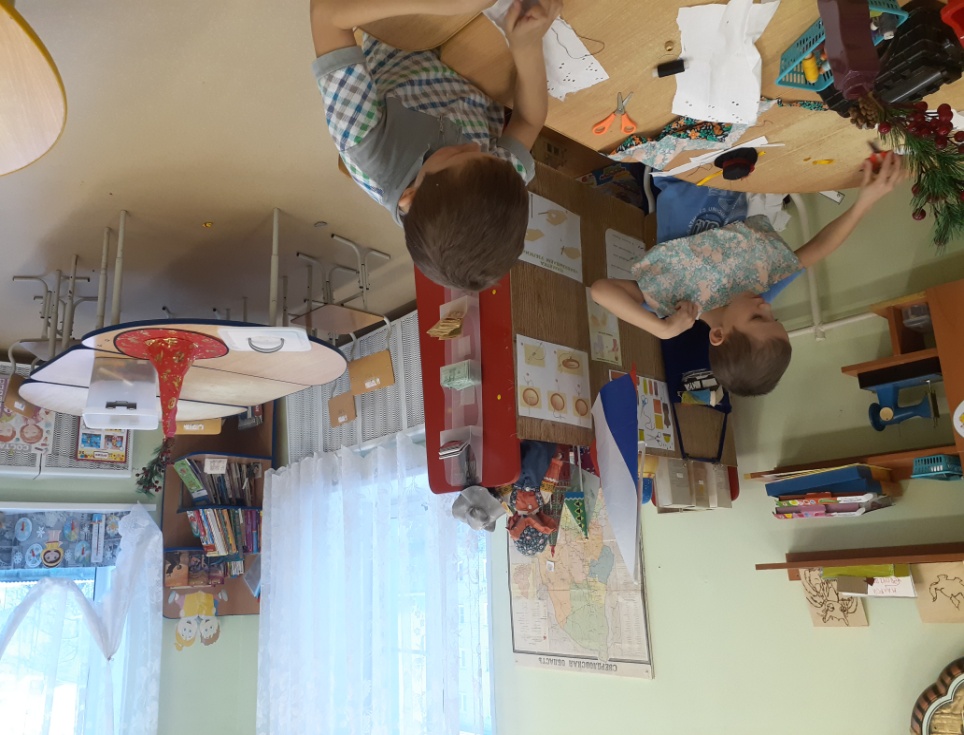 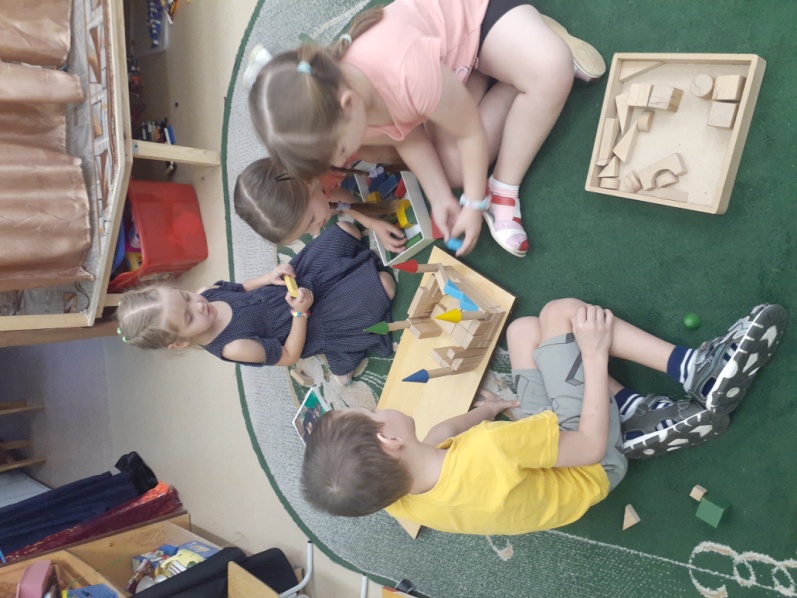 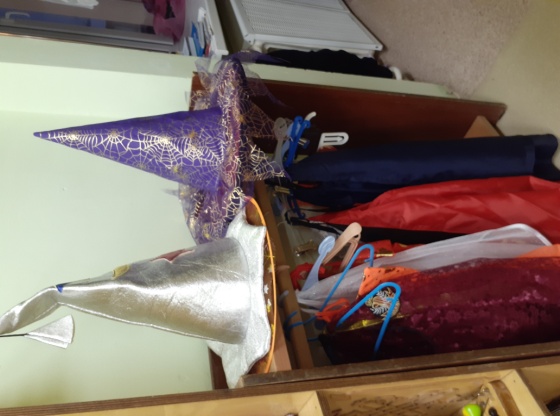 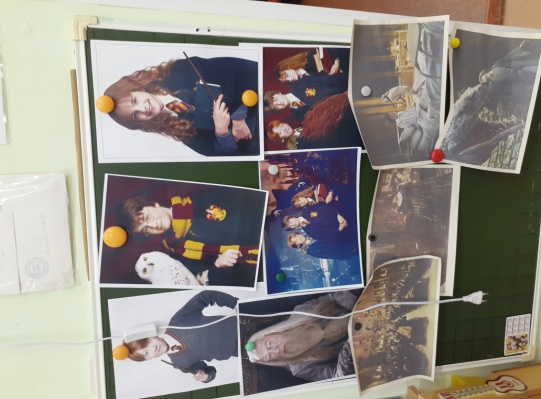 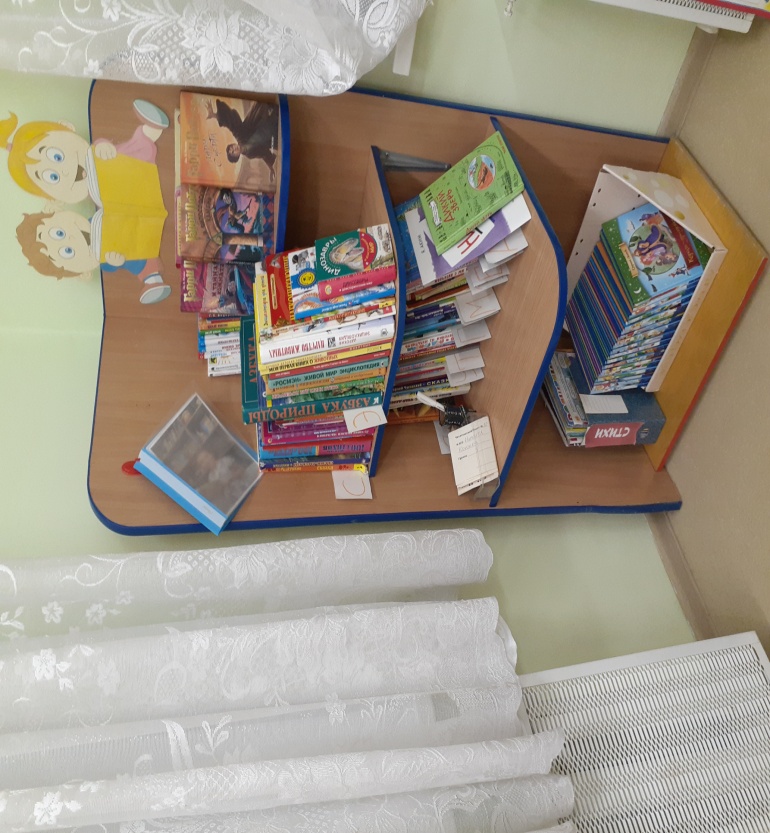 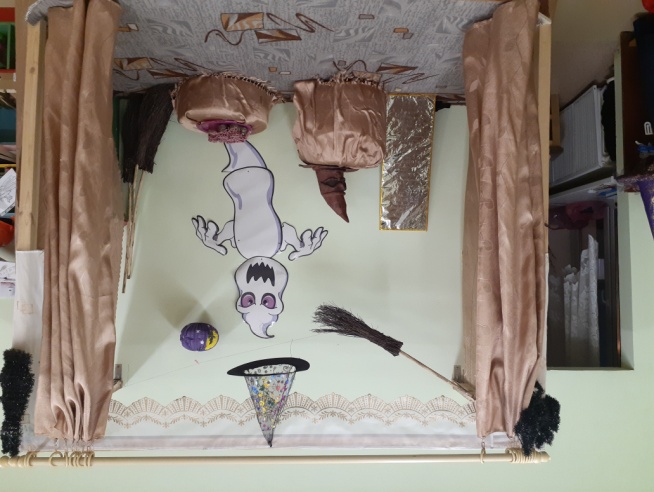 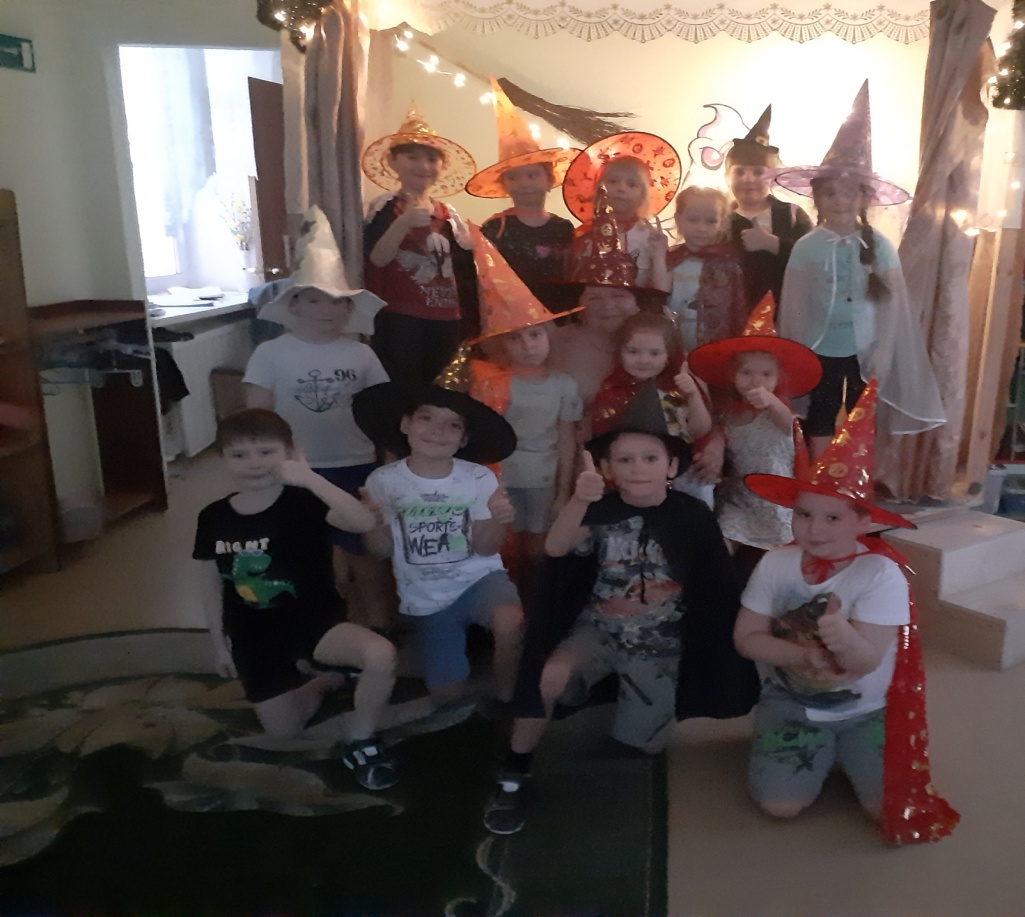 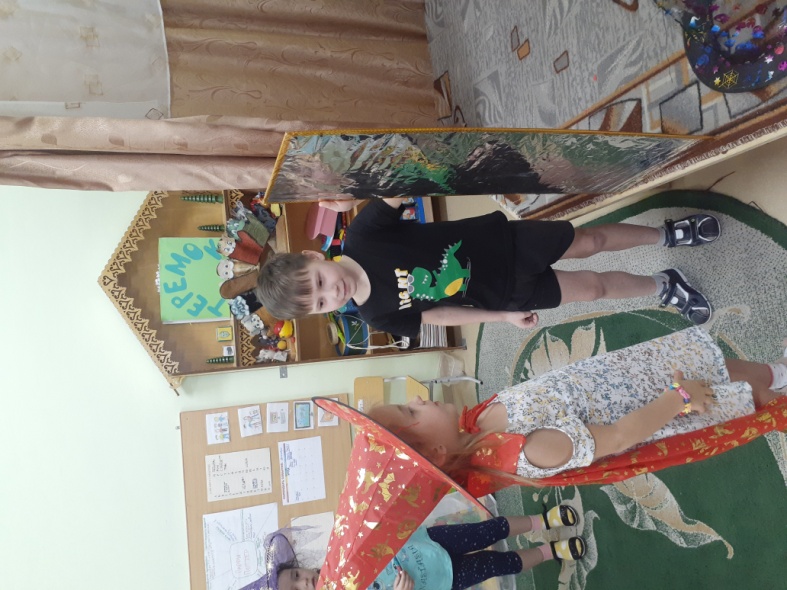 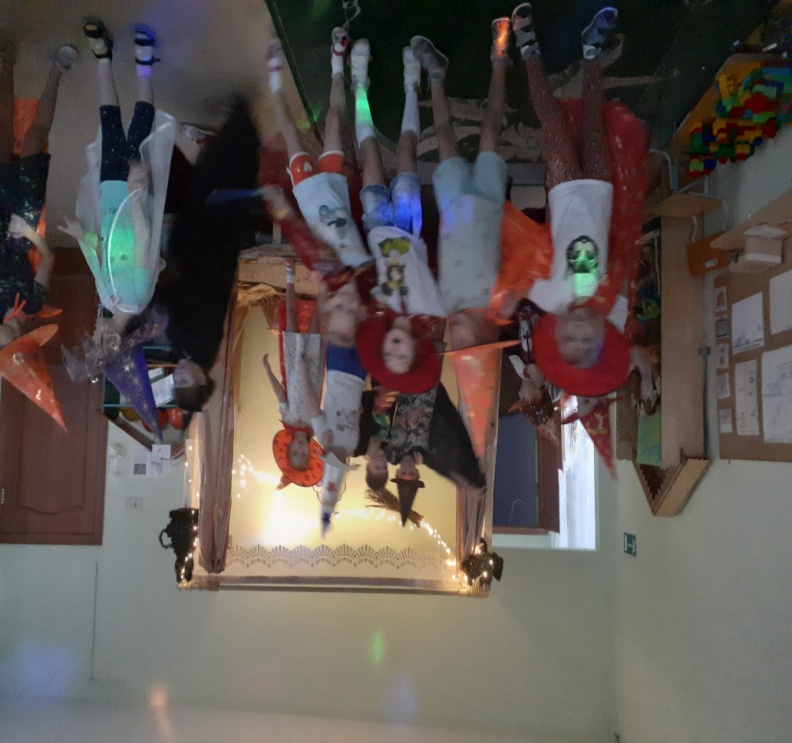 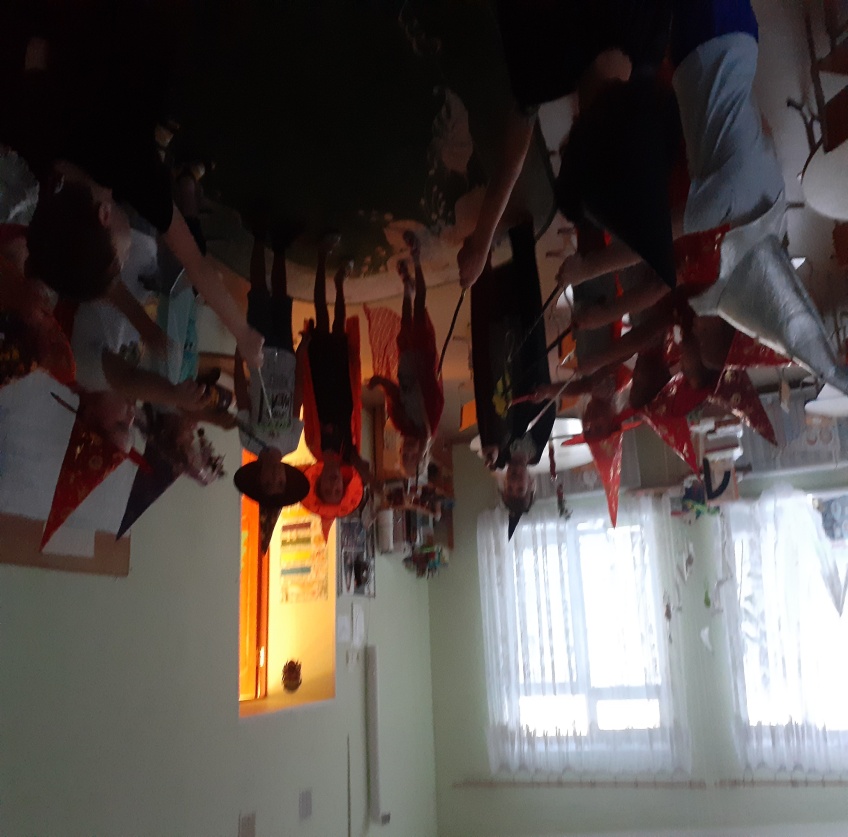 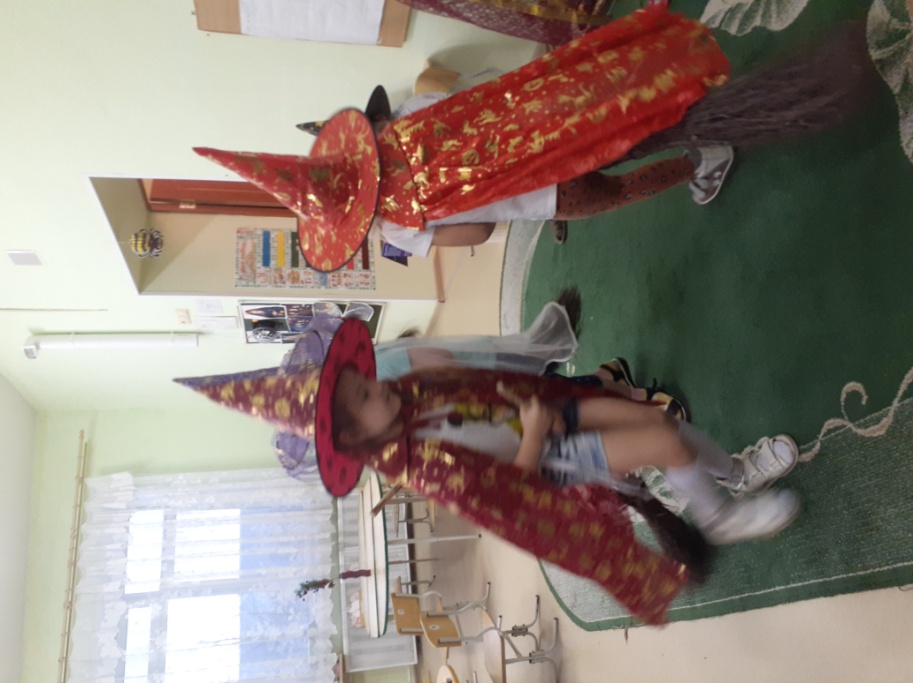 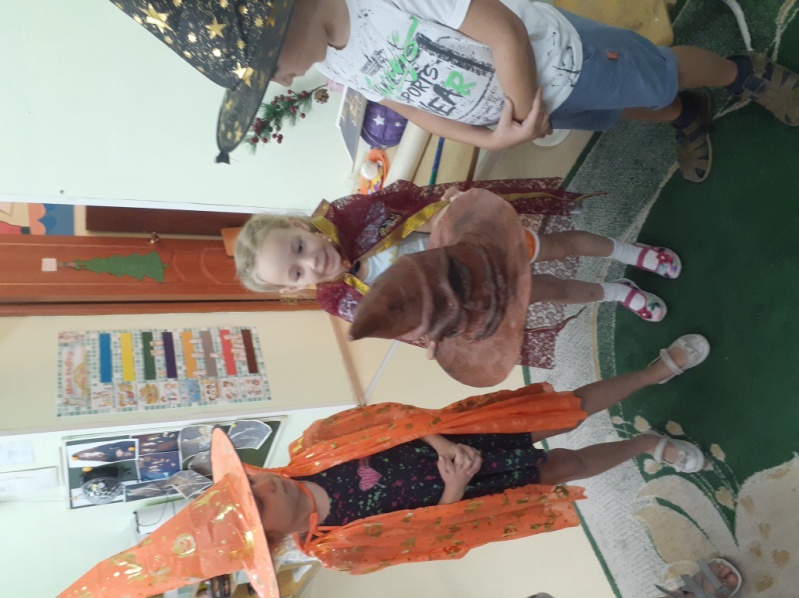 